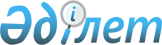 О внесении изменений и дополнений в Закон Республики Казахстан "О банкротстве"Закон Республики Казахстан от 1 июля 1998 г. № 256

        Внести в Закон Республики Казахстан от 21 января 1997 г.  "О банкротстве"  (Ведомости Парламента Республики Казахстан, 1997 г.,№ 1-2, ст.7; № 13 -14, ст.205) следующие изменения  и дополнения:  

      1)  в преамбуле: 

      слова ", направленных на реабилитацию" заменить словом "реабилитации";  

      дополнить словами  ", а также внесудебной процедуры ликвидации.";     

      2) в статье 1:  

      в абзаце втором: 

      после слов "заработной платы" дополнить словами "и возмещения за причиненный вред жизни и здоровью"; 

      слова "за счет принадлежащего ему  имущества" исключить; 

      абзац третий после слов "процедур  банкротства" дополнить словами "или внесудебной процедуры ликвидации";  

      в абзаце пятом:  

      слова "по решению суда" исключить, после слов "его заявления" дополнить словами "по решению суда";  

      слова "по соглашению с кредиторами путем официального объявления о своем банкротстве" заменить словами "под контролем кредиторов;";  

      в абзаце седьмом слова "или официально объявленная во внесудебном порядке по соглашению с кредиторами" исключить;  

      в абзаце восьмом слова "либо официально объявлена должником по соглашению с кредиторами во внесудебном порядке" исключить;  

      абзац девятый изложить в следующей редакции:  

      "внесудебная процедура ликвидации - процедура урегулирования долгов несостоятельного должника во внесудебном порядке путем достижения соглашения должника с кредиторами о его добровольной ликвидации под контролем кредиторов;";  

      в абзаце четырнадцатом слова "и получающий удовлетворение из конкурсной массы после удовлетворения требований привилегированных и залоговых кредиторов" исключить;  

      абзац семнадцатый изложить в следующей редакции:  

      "конкурсное производство - процедура, осуществляемая с целью удовлетворения требований кредиторов и объявления банкрота (несостоятельного должника) свободным от долгов";  

      в абзаце двадцать втором слова "либо внесудебная" исключить;  

      в абзаце двадцать пятом слова "осуществляемая в судебном либо во внесудебном  порядке, когда" заменить  словами "в ходе которой";                  

      абзацы двадцать шестой и двадцать  седьмой изложить в следующей редакции: 

      "преднамеренное  банкротство -  умышленное  приведение должника к  неплатежеспособности, совершенное  собственником его имущества или органами юридического лица-должника в  личных интересах или интересах иных  лиц; 

      ложное банкротство -  заведомо  ложное обращение органа-должника или собственника его имущества в суд  или уполномоченный орган о признании его банкротом с целью введения в  заблуждение кредиторов, для получения отсрочки или рассрочки причитающихся кредиторам платежей или скидки с долгов, а равно для неуплаты долгов, при наличии у него возможности удовлетворить требования кредиторов в полном объеме";  

      абзацы десятый, одиннадцатый, восемнадцатый и двадцатый исключить;  

      дополнить абзацами следующего содержания:  

      "уполномоченный орган - определенный Правительством, местными исполнительными органами орган, уполномоченный представлять интересы кредиторов по обязательным платежам в бюджет и внебюджетные фонды в процедурах банкротства и во внесудебной процедуре ликвидации, а также инициировать внесудебную процедуру ликвидации:  

      голосующие кредиторы - кредиторы по обязательным платежам в бюджет и внебюджетные фонды, участвующие в процедурах банкротства и во внесудебной процедуре ликвидации через уполномоченный орган, и конкурсные кредиторы;  

      неголосующие кредиторы - все остальные категории кредиторов;  

      административные расходы - все расходы, связанные с инициированием и проведением процедур банкротства, реабилитационной процедуры и внесудебной процедуры ликвидации, включая затраты по оплате услуг привлекаемых и специализированных организаций, суммы вознаграждения реабилитационного и конкурсного управляющих";  

      3) дополнить статьей 1-1 следующего содержания:  

      "Статья 1-1. Законодательство о банкротстве  

      Законодательство о банкротстве основывается на Конституции Республики Казахстан и состоит из настоящего Закона и иных нормативных правовых актов Республики Казахстан.";  

      4) в статье 2:  

      часть вторую пункта 1 изложить в следующей редакции:  

      "Особенности процедур банкротства в отношении сельскохозяйственных организаций, независимо от их организационно- правовой формы, могут быть установлены законодательными актами. Особенности применения предусмотренных настоящим Законом процедур банкротства в отношении организаций с непрерывным циклом производства могут быть установлены законодательством.";  

      в пункте 2 слова "специальным законодательством" заменить словами "законодательными актами";  

      дополнить пунктом 4 следующего содержания:  

      "4. При банкротстве организаций, имеющих важное стратегическое значение для экономики республики, способных оказать влияние на жизнь, здоровье граждан, национальную безопасность или окружающую среду, а также признанных банкротами по инициативе государства, Правительство Республики Казахстан вправе устанавливать особые условия и порядок реализации конкурсной массы и дополнительные требования к покупателям объектов конкурсной массы."; 

      5)  в статье 3: 

      пункт 1 изложить в следующей редакции: 

      "1. Банкротство устанавливается судом  на основании заявления должника в суд."; 

      в пункте 4 слова "минимальных заработных плат" заменить словами "месячных расчетных показателей";  

      в пункте 5: 

      слова "может быть" заменить словами "должно быть";  

      слова "главами 7 и 8 настоящего Закона" заменить словами "настоящим Законом"; 

      в пункте 7:  

      слова "либо во внесудебном порядке" заменить словами "порядке либо проведения внесудебных процедур ликвидации"; 

     дополнить частью следующего содержания:  

     "При установлении факта  несостоятельности должны быть учтены обязательства должника, срок исполнения которых наступил, а также принятые и (или) находящиеся в исполнении."; 

     6)  в статье 4:   

     название статьи дополнить словами "и проведения внесудебной процедуры ликвидации";         часть первую пункта 1 изложить в следующей  редакции:  

     " 1. Основанием для обращения кредитора  с заявлением в суд о признании должника банкротом либо в уполномоченный орган о проведении внесудебных процедур ликвидации  является неплатежеспособность должника."; 

     пункт 2 изложить в следующей редакции: 

     "2. Основанием для обращения должника с заявлением в суд о признании его банкротом либо в уполномоченный орган о проведении внесудебных процедур ликвидации является его 

несостоятельность."; 

     пункт 3 исключить; 

     7)  в статье 5:  

     в названии слово "Умышленное" заменить словом "Преднамеренное";     

     в части первой пункта 1 слово "умышленное" заменить словом "преднамеренное";    

     в пункте 2 слова "либо должник официально объявил о своем банкротстве во внесудебном порядке  по соглашению с кредиторами" исключить; 

     8)  в статье 6:  

     в названии статьи слова ".совершенных до признания его банкротом" исключить; 

     в пункте 1: 

     абзац первый изложить в следующей редакции:   

      "1. Сделки, совершенные должником до признания его банкротом либо до принятия решения о проведении внесудебной процедуры ликвидации, должны быть признаны недействительными:";  

      подпункт 1) изложить в следующей редакции:  

      "1) при наличии оснований, предусмотренных гражданским законодательством;";  

      в подпункте 2):  

      слово "администратора" исключить;  

      после слов "возбуждения дела о банкротстве" дополнить словами "либо принятия решения о проведении внесудебной процедуры ликвидации";  

      в подпункте 3) слова "по иным основаниям, предусмотренным" заменить словами "при наличии иных оснований, предусмотренных";  

      в пункте 2:  

      слово "администратор" исключить;  

      после слов "и в том числе в аренду" дополнить словами "или в обеспечение исполнения по ранее заключенным сделкам";  

      слова "принятия совместно с кредиторами решения о ликвидации либо применении реабилитационной процедуры во внесудебном порядке" заменить словами "инициирования внесудебной процедуры ликвидации";  

      в пункте 3 слова "до четырех месяцев до возбуждения дела о банкротстве принятия решения о ликвидации либо применении реабилитационной процедуры во внесудебном порядке" заменить словами "до одного года до возбуждения дела о банкротстве или инициирования внесудебной процедуры ликвидации";  

      в пункте 4:  

      слова "служащим (работником), участником хозяйственного товарищества, руководителю несостоятельного должника" заменить словами "либо инициирования внесудебной процедуры ликвидации служащим (работникам), участникам хозяйственного товарищества, руководителю несостоятельного должника.";  

      дополнить частью следующего содержания:  

      "Правила об истребовании имущества, установленные настоящим пунктом, распространяются и на случаи передачи имущества супругу, родственникам по прямой нисходящей и восходящей линиям.";  

      дополнить пунктами 5 и 6 следующего содержания:  

      "5. При осуществлении своих полномочий реабилитационный или конкурсный управляющий вправе предъявлять, помимо предусмотренных настоящей статьей, иски по основаниям, предусмотренным законодательными актами об истребовании имущества должника у третьих лиц, о расторжении договоров, заключенных должником, и совершать иные действия, предусмотренные гражданским законодательством, направленные на возврат имущества должника.  

      6. При невозможности истребования имущества в случаях, предусмотренных настоящей статьей, в связи с его утерей, порчей либо последующим его добросовестным приобретением третьими лицами первоначальные приобретатели истребуемого имущества несут ответственность перед должником по возмещению возникших в связи с этим убытков в пределах стоимости утерянного, испорченного либо добросовестно приобретенного третьими лицами имущества.";  

      9) в пункте 1 статьи 7 слова "Администратор, а также" исключить;  

      10) в статье 9:  

      в названии статьи слово "Администратор" исключить;  

      пункт 1 изложить в следующей редакции:  

      " 1. Для достижения целей осуществления процедур банкротства, реабилитационной процедуры и внесудебной процедуры ликвидации на период проведения реабилитационной процедуры, конкурсного (ликвидационного) производства либо внесудебной процедуры ликвидации все органы несостоятельного должника отстраняются от управления им, и функции управления имуществом и делами должника передаются реабилитационному либо конкурсному управляющему (ликвидатору).  

      Реабилитационный и конкурсный управляющие (ликвидатор) выступают в качестве единственного уполномоченного  органа управления должника."; 

     в пункте 2 слова "администратора" и "а  если он не создается - лицом, уполномоченным собранием кредиторов"  исключить; 

     пункт 3 изложить в следующей редакции:  

     "3. Реабилитационным,  конкурсным  управляющим назначается физическое или  юридическое лицо, имеющее на осуществление такой деятельности лицензию, выдаваемую уполномоченным органом."; 

     в пункте 4: 

     слово "Администратором"  исключить; 

     дополнить подпунктом 5) следующего содержания:  

     "5) супруг, родственники по прямой нисходящей  и восходящей линиям, а также родные братья  и сестры лиц, указанных в подпункте 1) настоящего пункта."; 

     в пункте 5 слово "Администратор" исключить; 

     11)  в статье 10: 

     пункт 1  после слов "процедурах банкротства" дополнить словами "и внесудебной процедуре ликвидации должника";  

     в пункте 2: 

     слова "(пункт 1 статьи 32 настоящего Закона)" исключить;   

     дополнить частью следующего содержания: 

     "Бесспорными  являются требования: 

     1)  в отношении  которых имеется решение суда или исполнительные документы, вступившие в силу, о взыскании с должника денежных сумм;     

     2)  которые были признаны должником либо последний не заявил в  

установленный срок возражений по предъявленным ему требованиям.";     

     в пункте 3: 

     после слов "процедур банкротства" дополнить словами "или внесудебной процедуры ликвидации";  

     слово "администратором"  исключить;  

     пункт 4 изложить в следующей редакции: 

      "4. Разногласия, возникающие между кредиторами и реабилитационным или конкурсным управляющим о включении в реестр требований кредиторов либо объеме их требований, рассматриваются судом при судебной процедуре банкротства либо комитетом кредиторов при проведении внесудебной процедуры ликвидации по заявлению соответствующего кредитора.  

      В этом случае определение суда либо решение комитета кредиторов является основанием для внесения требования в реестр.  

      Решение комитета кредиторов может быть обжаловано в судебном порядке.";  

      12) в названии главы 2 слова "Собрание и" исключить;  

      13) статьи 11, 12, 13 и 14 изложить в следующей редакции:  

      "Статья 11. Формирование комитета кредиторов  

      1. В целях обеспечения интересов кредиторов и принятия решений с их участием в процедурах банкротства, реабилитационной процедуре и во внесудебной процедуре ликвидации создается комитет кредиторов.     

     Формирование  комитета кредиторов регулируется:  

     1)  при  процедуре   банкротства статьей 70 настоящего Закона;  

     2)  при  процедуре реабилитации статьей 43 настоящего Закона; 

     3)  при внесудебной процедуре ликвидации статьей 97 настоящего Закона. 

     2.  В состав комитета кредиторов входят конкурсные кредиторы с наибольшей  суммой требования  к должнику, а также представитель уполномоченного органа. 

     3.  Комитет кредиторов состоит из нечетного количества членов не более семи человек.       4.  Кредитор вправе отказаться от участия в процедурах банкротства, реабилитационной  процедуре либо  во внесудебной процедуре ликвидации в качестве члена комитета кредиторов. 

     5.  В сформированный и утвержденный состав комитета кредиторов могут быть введены новые члены  из числа конкурсных кредиторов с учетом требований пунктов 2 и 3 настоящей статьи. 

 

        Статья 12. Заседания комитета кредиторов  

      1.  Первое заседание комитета кредиторов должно быть проведено в срок не позднее десяти дней со дня утверждения состава комитета кредиторов. 

      2.  На первом заседании комитет кредиторов обязан: 

      1)  выбрать председателя комитета, которому предоставляется право решающего голоса  при равенстве голосов в процедуре голосования;  

      2) утвердить кандидатуру реабилитационного управляющего, назначить кандидатуру конкурсного управляющего при проведении внесудебной процедуры ликвидации;  

      3) определить размер основного и дополнительного вознаграждения и порядок его выплаты реабилитационному или конкурсному управляющему.  

      3.Последующие заседания комитета кредиторов созываются в порядке и сроки, определяемые комитетом.  

      Статья 13.Полномочия комитета кредиторов  

      Комитет кредиторов вправе:  

      ходатайствовать перед судом о проведении, продлении или прекращении реабилитационной процедуры;  

      представлять в суд кандидатуру реабилитационного управляющего, назначать кандидатуру конкурсного управляющего при проведении внесудебной процедуры ликвидации;  

      избрать представителя кредиторов из числа членов комитета кредиторов для осуществления контроля за действиями реабилитационного или конкурсного управляющего;  

      определять размер основных и дополнительных выплат реабилитационному или конкурсному управляющему в соответствии с требованиями, установленными настоящим Законом;  

      требовать от реабилитационного или конкурсного управляющего предоставления информации о финансовом состоянии должника и ходе осуществления процедур банкротства, реабилитационной процедуры и внесудебной процедуры ликвидации;  

      обжаловать в суд действия реабилитационного или конкурсного управляющего, а также принимать решения об обращении в суд с ходатайством об их отстранении от выполняемых обязанностей;  

      утверждать объем дебиторской задолженности должника, невозможной к взысканию;  

      утверждать представленный конкурсным управляющим план реализации конкурсной массы;  

      иметь иные права, предусмотренные настоящим Законом.       Статья 14. Принятие решения комитетом кредиторов      

     1. Заседание комитета кредиторов правомочно при участии всех членов  комитета или их доверенных лиц.   

     2. Заседание комитета кредиторов оформляется протоколом.   

     3. Решение комитета кредиторов принимается простым большинством голосов от общего числа голосов по принципу "один член комитета - один  голос".  

     4. Все остальные кредиторы должника имеют право участвовать в заседании комитета кредиторов с правом совещательного голоса."; 

     14) в статье 15:    

     в пункте 1:  

     слова "на это государственного"  исключить; 

     слово "признаков" заменить словом "оснований";  

     в пункте 2 слова "иные уполномоченные государственные органы" заменить словами "иной уполномоченный орган";  

     15) в статье 16: 

     подпункт 6} изложить в следующей редакции:    

     "6) уполномоченный орган;";   

     в подпункте 7) слово "государственный" исключить;    

     16) в статье 17:   

     в пункте 2:      

     слово "может" заменить  словом  "обязан";    

     после слов "о признании его банкротом" дополнить словами  "или в уполномоченный орган";  

      слова "и с последними не достигнуто соглашение об официальном объявлении должника банкротом во внесудебном порядке" исключить;  

      17) в статье 18:  

      подпункт 8) пункта 2 после слов "обремененном залогом," дополнить словами "находящемся в аренде и в лизинге,";  

      пункт 3 исключить:  

      18) подпункт 2) пункта 1 статьи 19 исключить:  

      19) статью 20 дополнить пунктом 4 следующего содержания:  

      "4. По ходатайству конкурсного или реабилитационного управляющего при отсутствии денежных средств, необходимых  для оплаты государственной пошлины, взимаемой при взыскании  дебиторской задолженности в судебном порядке, суд предоставляет отсрочку по оплате государственной пошлины до поступления денежных средств  в счет погашения дебиторской задолженности."; 

     20) в статье 22:     

     в подпункте 10) пункта 3 слова "и иные сведения, если они необходимы для рассмотрения дела о банкротстве, а также имеющиеся у кредитора  ходатайства." исключить; 

     дополнить подпунктом 11 ) следующего содержания:  

     "11) иные сведения, если они необходимы для рассмотрения дела о банкротстве.";     

     21) в статье 25:   

     в названии статьи слова "иного" и "государственного" исключить;     

     в пункте 1 слово "иного" исключить:   

     22) статью 27 изложить в следующей  редакции:       

     "Статья 27. Возбуждение производства по делу о банкротстве   

      1. Получив заявление о признании должника банкротом, соответствующее установленным законодательством требованиям, суд не позднее пяти дней после поступления заявления выносит определение о возбуждении дела.  

      2. Копия определения о возбуждении дела о банкротстве направляется судом должнику и заявителю.";  

      23) статью 28 изложить в следующей редакции:  

      "Статья 28. Последствия возбуждения производства по делу о банкротстве  

      1. С момента возбуждения производства по делу о банкротстве:  

      1) собственник имущества должника (уполномоченный им орган), учредители (участники), все органы юридического лица лишаются права распоряжаться имуществом должника;  

      2) исполнение ранее принятых решений судов, третейских судов приостанавливается, за исключением выплат гражданам, перед которыми должник несет ответственность за причинение вреда жизни или здоровью без учета требований о возмещении морального вреда;  

      3) любые требования кредиторов к должнику могут быть предъявлены только в пределах процедур банкротства, предусмотренных настоящим Законом:  

      4) не допускается взыскание денег с банковских счетов должника по требованиям кредиторов, налоговых и иных уполномоченных органов, в том числе подлежащих удовлетворению в бесспорном (без акцептном) порядке, а также обращение взыскания на имущество должника;  

      5) должностным лицам должника запрещается отчуждение принадлежащих им акций, долей в имуществе должника.  

      2. Суд в течение пяти дней обязан опубликовать в официальных печатных изданиях центрального органа юстиции объявление о возбуждении производства по делу о банкротстве.  

      Публикация объявления осуществляется за счет средств лица, подавшего заявление о признании банкротства, которые подлежат возмещению в порядке, установленном статьей 40 настоящего Закона.";  

      24) статью 29 изложить в следующей редакции:  

      "Статья 29. Отзыв должника на заявление кредитора, уполномоченного органа или прокурора  

      1. Должник в десятидневный срок со дня получения копии определения суда о возбуждении дела о банкротстве обязан направить в суд отзыв на заявление кредитора, уполномоченного органа или прокурора.  

      2. В отзыве указываются:  

      1) наименование суда, в который направляется отзыв:  

      2) наименование заявителя, номер и дата заявления:  

      3) имеющиеся у должника возражения против требования заявителя;  

      4) общая сумма задолженности по обязательствам перед иными кредиторами, оплате труда работников должника, обязательным платежам в бюджет и внебюджетные фонды;  

      5) сведения об имеющемся у должника имуществе, в том числе имуществе, обремененном залогом, находящемся в аренде или в лизинге, о деньгах, находящихся на счетах в банках, номера счетов и почтовые адреса банков;  

      6) доказательства удовлетворения требований заявителя в случае их признания должником.  

      3. К отзыву должника должны быть приложены документы, подтверждающие способность должника:  

      1} исполнить долговые обязательства, срок исполнения которых уже наступил;  

      2) исполнить долговые обязательства, срок исполнения которых наступит в течение трех месяцев с момента подачи заявления о признании должника банкротом.  

      4. Отсутствие отзыва должника либо его представление с нарушением срока, предусмотренного пунктом 1 настоящей статьи, без уважительной причины рассматривается как признание должником своей несостоятельности и является основанием для вынесения судом решения о признании должника банкротом.  

      5. Выраженное в отзыве должника признание его несостоятельности является основанием для вынесения судом решения о признании его банкротом.  

      В случае признания должником в отзыве своей несостоятельности представление документов, указанных в пунктах 2 и 3 настоящей статьи, необязательно.";  

      25) статью 31 изложить в следующей редакции:  

      "Статья 31. Подготовка дела к судебному разбирательству  

      1. Наличие отзыва должника, содержащего возражения против требования кредитора, уполномоченного органа или прокурора, представленное в суд с учетом положений статьи 29 настоящего Закона, является основанием для подготовки дела к судебному разбирательству.  

      2. При подготовке дела о банкротстве должника к судебному разбирательству помимо действий, предусмотренных процессуальным законодательством, суд:  

      1) уведомляет кредиторов и иных лиц, участвующих в деле, о времени и месте рассмотрения дела в заседании суда;  

      2) истребует от должника сведения и документы, предусмотренные пунктом 2 статьи 18 и статьей 19 настоящего Закона;  

      3) назначает заседание суда для рассмотрения дела по существу.";  

      26) статьи 32 и 33 исключить;  

      27) статью 34 изложить в следующей редакции:  

      "Статья 34. Судебное разбирательство  

      По завершении предварительной подготовки дела, но не позднее одного месяца после его возбуждения, дело о банкротстве должно быть назначено к судебному разбирательству, о чем суд выносит определение.  

      Дело о банкротстве должно быть рассмотрено на заседании суда в срок, не превышающий двух месяцев со дня поступления заявления в суд.";  

      28) статью 36 изложить в следующей редакции:  

      "Статья 36. Решение о признании должника банкротом  

      1. Решение суда о признании должника банкротом и возбуждении конкурсного производства выносится судом в случаях:  

      1) неспособности должника доказать свою состоятельность в ходе судебного разбирательства в срок не позднее двух месяцев с момента возбуждения дела;  

      2) отсутствия отзыва должника или наличия в отзыве должника признаний несостоятельности в срок не позднее тридцати дней с момента возбуждения дела;  

      3) подачи должником заявления о признании его банкротом в срок не позднее десяти дней с момента возбуждения дела;  

      4) отказа комитета кредиторов в применении к должнику реабилитационных процедур с соблюдением требований пункта 2 статьи 14 настоящего Закона в срок не позднее пяти дней с момента получения решения комитета кредиторов об отказе;  

      5) письменного обращения реабилитационного управляющего в суд о неуспешном проведении реабилитационных процедур в срок не позднее десяти дней со дня возобновления производства по делу о банкротстве.  

      2. В решении суда о признании банкротом должника должны содержаться указания:  

     1) о ликвидации должника;   

     2) о назначении конкурсного управляющего; 

     3) о размере заявленных требований  кредиторов, обратившихся в суд до вынесения решения.   

     3. Объявление о признании должника банкротом и возбуждении конкурсного производства публикуется конкурсным управляющим в официальном печатном издании центрального органа юстиции в срок не позднее семи дней со дня вступления решения суда в законную силу.  

     Публикация о признании должника банкротом должна содержать:   

     1) наименование судебного органа, вынесшего решение о признании должника банкротом;        2) наименование и местонахождение банкрота; 

     3)обращение к кредиторам о необходимости в двухмесячный срок со дня публикации предъявить имеющиеся у них претензии к должнику."; 

     29) в статье 39:   

     в пункте 1: 

     подпункт 1) изложить в следующей  редакции:   

     "1) достижения цели проведения  реабилитационной процедуры;";    

     подпункт 2) исключить;   

     в пункте 2 слова "удовлетворением требований кредиторов" заменить словами "достижением цели проведения реабилитационной процедуры";      

     пункт 3 исключить;      

     30) в статье 40:    

     название статьи изложить в следующей редакции:    

     "Статья 40. Распределение судебных и административных расходов";     

     пункт 1 изложить в следующей редакции:      

      "1. При принятии решения о признании должника банкротом все судебные расходы, включая расходы по государственной пошлине, уплата которой была отсрочена, и административные расходы относятся на имущество должника и возмещаются за счет этого имущества вне очереди. В таком же порядке возмещаются судебные и административные расходы при вынесении определения о прекращении производства по делу в связи с достижением цели проведения реабилитационной процедуры."  

      пункт 3 исключить;  

      31) статью 42 изложить в следующей редакции:  

      "Статья 42. Применение реабилитационной процедуры  

      Реабилитационная процедура применяется лишь в отношении коммерческих организаций в судебном порядке при наличии ходатайства должника и согласия комитета кредиторов.";  

      32) статью 43 изложить в следующей редакции:  

      "Статья 43. Ходатайство о применении реабилитационной процедуры  

      1. При наличии возможности восстановления своей платежеспособности несостоятельный должник может заявить ходатайство о применении в отношении его реабилитационной процедуры в уполномоченный орган до обращения в суд с заявлением о при знании его банкротом. С подобным ходатайством могут обратиться также кредиторы или третьи лица до возбуждения дела о банкротстве.  

      2. В ходатайстве должны содержаться обоснования целесообразности применения в отношении должника указанной процедуры и предложение по составу комитета кредиторов с учетом требований статьи 11 настоящего Закона.  

      3. К ходатайству прилагаются:  

      1) финансовая отчетность за два последних года;  

      2) план реабилитации несостоятельного должника;  

      3) письменное согласие на проведение реабилитационных процедур залоговых кредиторов, представляющих более 50 процентов от общей суммы обеспеченных залогом требований, а также конкурсных кредиторов, на долю которых приходится более 50 процентов от общей суммы требований этих кредиторов;  

      4) предложения по кандидатуре реабилитационного управляющего и письменное согласие кандидата на участие в процедуре реабилитации в качестве реабилитационного управляющего.  

      4. Уполномоченный орган формирует комитет кредиторов в соответствии с требованиями настоящего Закона и созывает первое заседание комитета кредиторов в установленный Законом срок, на котором должен быть рассмотрен план реабилитации и кандидатура реабилитационного управляющего.  

      5. Если предлагаемый план реабилитации должника и кандидатура реабилитационного управляющего одобрены комитетом кредиторов и уполномоченным органом с соблюдением порядка принятия решений комитетом кредиторов, установленного настоящим Законом, согласие комитета кредиторов и уполномоченного органа на заявлении должника о проведении реабилитационной процедуры направляется в суд.  

      6. Если предлагаемый план реабилитации должника и кандидатура реабилитационного управляющего одобрены (согласованы) с комитетом кредиторов и уполномоченным органом, а интересы несогласившихся с планом реабилитации должника кредиторов не будут ущемлены, суд обязан вынести определение об утверждении плана реабилитации и применении в отношении должника реабилитационной процедуры в срок не позднее пяти дней с момента получения от комитета кредиторов и уполномоченного органа согласия на проведение реабилитационной процедуры."; 

     33)  в части второй пункта 1 статьи 44 слова "соблюдением  требований, установленных пунктом 7 статьи 43 настоящего Закона" заменить словами "согласия комитета кредиторов и вновь представляется для рассмотрения в суд."; 

     34)  статью 48 изложить в следующей редакции: 

     "Статья 48. Реабилитационный управляющий 

     Реабилитационный управляющий утверждается судом по представлению комитета кредиторов."; 

     35)  в статье 49: 

     пункт 1 изложить в следующей редакции: 

      "1. Вознаграждение реабилитационному управляющему выплачивается из имущества должника и относится на административные расходы. Размер вознаграждения и порядок его выплат определяются комитетом кредиторов в соответствии с требованиями настоящей статьи.";  

      в подпункте 2) пункта 2 слова "дополнительные выплаты по результатам его деятельности." заменить словами "дополнительные выплаты по результатам его деятельности в размере, определяемом комитетом кредиторов.";  

      36) статью 50 после слова "управляющего" дополнить словами "с согласия комитета кредиторов";   

     37)  в статье 51: 

     пункты 2, 3 и 4 изложить в следующей редакции: 

     "2. С согласия комитета кредиторов реабилитационным управляющим:     

     1) совершаются сделки по распоряжению  недвижимым имуществом (передача в пользование, в залог и др.); 

     2)  совершаются сделки по распоряжению  иным  имуществом должника, стоимость которого превышает 20 процентов стоимости активов должника; 

     3)  принимаются решения, влекущие за собой увеличение расходов должника на потребление, в том числе на оплату труда работников должника. 

     3.  Реабилитационный управляющий обязан по требованию представителя комитета кредиторов (подпункт 3) статьи 13 настоящего Закона) информировать его о совершенных им сделках по распоряжению имуществом должника, а при его отсутствии представлять ежемесячный отчет комитету кредиторов о таких сделках.  

     Правила, установленные настоящим пунктом, не распространяются на сделки по распоряжению имуществом должника, предусмотренные планом реабилитации. 

     4.  Если общий размер денежных обязательств должника, возникших после введения реабилитационной процедуры, превышает 20 процентов общей суммы кредиторской задолженности на момент  введения реабилитационной процедуры, сделки, порождающие новые денежные обязательства должника, могут совершаться реабилитационным управляющим  только с согласия комитета кредиторов."; 

     пункт 6 исключить; 

     38)  в статье 52 слова "договором (пункт 6 статьи 51 настоящего Закона)." заменить словами  "законодательством."; 

     39)  пункт 1 статьи 53 после слов "Реабилитационный управляющий" дополнить словами "с согласия комитета кредиторов";  

     40)  в пункте 2 статьи 57 слово "собранием" заменить словом "комитетом"; 

     41)  пункт 2 статьи 59 исключить; 

     42)  главу 5 исключить; 

     43)  в статье 65: 

     в пункте 1 слово "соразмерного" исключить; 

     в пункте 2: 

     слова "Срок процедуры ликвидации определяется решением суда и" заменить словами "Срок проведения конкурсного производства";  

     слова "12 месяцев" заменить словами "шесть месяцев";  

     после слов "конкурсного управляющего" дополнить словами "с согласия комитета кредиторов";     

     44) в статье 66: 

     слова "собрание кредиторов (комитет  кредиторов )" заменить словами "комитет  кредиторов"; 

     после слов "конкурсный управляющий,"  дополнить словами ",уполномоченный  орган"; 

     45)  в статье 67: 

     подпункт 4) изложить в следующей  редакции: 

     "4) назначает конкурсного управляющего";  

     дополнить подпунктом 4-1 ) следующего содержания: 

     "4-1 ) утверждает состав комитета кредиторов;"; 

     подпункт 6) изложить в следующей  редакции:  

     "6) утверждает решения комитета кредиторов в случаях, предусмотренных настоящим Законом."; 

     46)  в статье 68: 

     пункт 2 исключить; 

     пункт 3 изложить в следующей редакции:   

     "3. Если в составе конкурсной массы  имеется недвижимое имущество, то отчуждение и передача в пользование недвижимого имущества банкрота иным лицам подлежит регистрации в органах регистрации прав на недвижимое имущество.";  

      47) статью 69 изложить в следующей редакции:  

     "Статья 69. Конкурсный управляющий- ликвидатор 

     1.  Для осуществления конкурсного производства суд назначает конкурсного управляющего по представлению уполномоченного органа.      

     2.  Вознаграждение конкурсному управляющему (ликвидатору) выплачивается из  конкурсной массы до расчета с кредиторами.      

     Вознаграждение конкурсному управляющему включает: 

     1)  текущие выплаты за весь период  исполнения своих обязанностей, ежемесячный размер которых не может  быть  менее размера двадцати пяти месячных  расчетных показателей; 

     2)  дополнительные выплаты по результатам его деятельности, размер которых  определяется комитетом кредиторов. Дополнительные выплаты составляют определенный процент от средств, направленных на удовлетворение требований кредиторов."; 

     48)  в статье 70: 

     подпункт 1) изложить в следующей  редакции:  

      "1) в срок не более десяти дней формирует состав комитета кредиторов в соответствии с требованиями настоящего Закона и созывает первое заседание комитета кредиторов";  

      дополнить подпунктами 1-1) и 1-2) следующего содержания:  

      "1-1) уведомляет всех членов комитета кредиторов о месте и дате проведения первого заседания комитета;  

      1-2) в недельный срок со дня вступления в силу решения суда о признании должника банкротом и его ликвидации помещает в официальном печатном издании центрального органа юстиции публикацию о признании должника банкротом и о порядке заявления требований кредиторами;";  

     подпункты 5) и 6) изложить в следующей редакции:  

     "5) уведомляет работников банкрота о  предстоящем увольнении в соответствии с  законодательством о труде;  

     6)  согласовывает с комитетом кредиторов план продажи имущества (активов)  банкрота в целях погашения требований  кредиторов и осуществляет его реализацию;"; 

     49) в статье 71:      

     в пункте 1: 

     слова "могут быть заявлены" заменить  словами "должны быть заявлены";    

     в абзаце втором пункта 2 слова "или  администратору" исключить;      

     50)  дополнить статьей 71-1 следующего содержания: 

     "Статья 71-1. Ответственность конкурсного управляющего-ликвидатора      

      В случае неисполнения или ненадлежащего исполнения своих полномочий конкурсный управляющий-ликвидатор может быть привлечен к материальной, административной или уголовной ответственности, предусмотренной законодательством Республики Казахстан по заявлению заинтересованной стороны.";  

      51) в пункте 4 статьи 72:  

      после слова "реестра" дополнить словом "кредиторов.";  

      слова ", а по требованию не менее пятидесяти конкурсных кредиторов реестр требований кредиторов подлежит публикации в печатном органе, поместившем публикацию о признании должника банкротом и его ликвидации." исключить;  

      52) в статье 74:  

      пункт 1 после слов "Имущество должника" дополнить словами "в том числе  неотраженное в его финансовых документах, но на которое имеются документы,  подтверждающие  право собственности  должника";    

     в пункте 2 после слов "имущество бывших участников" запятую исключить; 

     53)  пункт 1 статьи 75 изложить в следующей редакции:    

     "1. Административные и судебные расходы покрываются вне очереди за счет  имущества должника. 

     Суммы административных расходов  могут быть оплачены реабилитационным или конкурсным управляющим по мере их  возникновения."; 

     54)  пункт 1 статьи 76 дополнить частью  следующего содержания:      

     "Требование кредитора с его согласия  может быть удовлетворено способами, не  противоречащими законодательству, в том  числе в денежной форме и (или) посредством передачи имущества в натуре.";      

      пункт 6 дополнить частью следующего  содержания:  

      "Указанные суммы должны быть списаны кредитором с дебиторской задолженности на основании определения суда о  завершении конкурсного производства.";    

     55)  подпункт 2) пункта 2 статьи 83 после  слова "должнику" дополнить словами "на  праве собственности, в том числе находящегося в доверительном управлении или  на хранении.";.   

     56)  в статье 84: 

     пункт 1 изложить в следующей редакции:   

      " 1. Продажа имущества должника осуществляется конкурсным управляющим в  соответствии с планом продажи имущества, утвержденным комитетом кредиторов.  План продажи имущества должен содержать порядок проведения торгов.";     

     в пункте 2:    

     слово "(активы)" исключить; 

     слова "за отсутствием покупателя" заменить словами "в соответствии с планом  продажи имущества";    

     57)  пункт 2 статьи 85: 

     после слов "нереализованным" дополнить словами "а также не было принято  кредитором в счет удовлетворения требования,";    

     после слов "юридического лица" до полнить словами "за исключением случаев, предусмотренных гражданским законодательством.";  

     58)  пункт 2 статьи 87 изложить в следующей редакции: 

     "2. Суд утверждает отчет конкурсного управляющего и ликвидационный баланс  и выносит определение о завершении конкурсного производства в срок не позднее  пятнадцати дней с момента их предоставления.    

     В определении о завершении конкурсного производства могут быть разрешены также неурегулированные вопросы,  связанные с выплатой вознаграждения  конкурсному управляющему и имуществом должника, оставшимся нереализованным. Копия определения суда направляется конкурсным управляющим органу, осуществляющему государственную регистрацию юридических лиц, а также кредиторам  банкрота, чьи требования не были удовлетворены."; 



     59)  в статье 88: 



     пункты 1 и 2 исключить; 

     60)  в статье 91 слова "назначаемый  (утверждаемый) судом в соответствии со  статьей 69 настоящего Закона" исключить; 

     61)  в пункте 1 статьи 92 слова "может  быть" заменить словами "должно быть";  

     62)  в статье 94:   

     пункт 1 после слова "прокурора" дополнить словом:      

     "уполномоченного"; 

     пункт 2 изложить в следующей редакции:  

     "2. Суд в пятидневный срок со дня  возбуждения дела выносит решение о при знании отсутствующего должника банкротом и возбуждении конкурсного производства."; 

     пункт 3:  

     после слов "назначаемым судом" дополнить словами "по представлению уполномоченного органа"; 

     пункт 4 изложить в следующей редакции:  

      "4. Конкурсный управляющий в недельный срок со дня вступления в силу решения суда о признании должника банкротом и его ликвидации помещает в официальном печатном издании центрального органа юстиции публикацию о признании должника банкротом и о порядке заявления требований кредиторами по правилам, установленным статьей 71 настоящего Закона.";  

      63) название главы 8 изложить в следующей редакции:  

      "Глава 8. Внесудебные процедуры ликвидации";  

      64) статьи 96 и 97 изложить в следующей редакции:  

      "Статья 96. Внесудебная процедура  

      1. Внесудебная процедура ликвидации является способом, позволяющим ликвидировать несостоятельного должника под контролем кредиторов.  

      2. Внесудебная процедура ликвидации несостоятельного должника может быть инициирована должником или кредитором должника путем подачи заявления о применении в отношении должника внесудебной процедуры ликвидации в уполномоченный орган.  

      Уполномоченный орган вправе инициировать внесудебную процедуру ликвидации должника самостоятельно путем вынесения соответствующего решения.  

      Основанием для вынесения решения об инициировании внесудебной процедуры ликвидации должника уполномоченным органом является наличие обязательств по платежам в бюджет и внебюджетные фонды, неисполненных должником в течение трех месяцев с момента наступления срока платежа.  

      3. Решение о проведении внесудебной процедуры ликвидации несостоятельного должника принимается комитетом кредиторов по согласованию с должником в соответствии с требованиями настоящего Закона.  

      4. Расходы, связанные с проведением внесудебной процедуры ликвидации, относятся к административным расходам конкурсного производства.  

      Статья 97. Комитет кредиторов  

      1. Для принятия решения о проведении внесудебной процедуры ликвидации несостоятельного должника, обеспечения контроля над ее проведением уполномоченным органом, в соответствии с требованиями настоящего Закона, формируется комитет кредиторов из числа кандидатур, представленных должником.  

      2. На первом заседании комитет кредиторов по согласованию с должником принимает решение о проведении внесудебной процедуры ликвидации несостоятельного должника, либо об обращении в суд о признании должника банкротом.  

      3. В случае принятия решения о проведении внесудебной процедуры ликвидации должника комитет кредиторов назначает конкурсного управляющего, деятельность которого регулируется настоящим Законом.  

      4. Решения комитетом кредиторов принимаются в порядке, установленном настоящим Законом.";  

      65) статью 98 исключить;  

      66) статью 99 изложить в следующей редакции:  

      "Статья 99. Последствия принятия решения о проведении внесудебной процедуры ликвидации  

      1. После вынесения решения комитетом кредиторов о проведении внесудебной процедуры ликвидации наступают последствия, предусмотренные статьей 68 настоящего Закона.  

      2. Внесудебная процедура ликвидации должника осуществляется по правилам, установленным главой 6 настоящего Закона.  

      3. Решения по вопросам, отнесенным подпунктом 4) статьи 67 и статьями 73 и 87 к компетенции суда, при внесудебной процедуре ликвидации принимаются комитетом кредиторов."; 

     67) в статье 101:   

     в пункте 1:   

     слова "государственного", "государственный", "администратора и" исключить;   

     после слов "уполномоченного акимом органа." дополнить предложением следующего содержания:     

     "Суд после возбуждения дела о банкротстве градообразующей организации обязан уведомить об этом уполномоченный акимом орган.";   

     68) главу 10 исключить:   

     69) пункт 3 статьи 106 исключить.           Президент  

Республики Казахстан  
					© 2012. РГП на ПХВ «Институт законодательства и правовой информации Республики Казахстан» Министерства юстиции Республики Казахстан
				